Муниципальное бюджетное дошкольное образовательное учреждение «Детский сад №  309 общеразвивающего вида с приоритетным осуществлением деятельности по художественно – эстетическому направлению развития детей»Отчет о проведении самообследования МБДОУ № 309 на 01.08.2015г.Аналитическая часть.Оценка образовательной деятельности.2. Оценка системы управления организации.      Управление МБДОУ осуществляется на основе сочетания принципов единоначалия и коллегиальности. Органами управления МБДОУ, согласно Уставу,   являются: Педагогический совет, Общее собрание трудового коллектива, Родительские собрания и Родительские комитет МБДОУ. Непосредственное руководство и управление МБДОУ осуществляет заведующий, назначаемый на должность Учредителем в установленном порядке.3.Оценка содержания и качества подготовки обучающихся, организации учебного процесса.          В соответствии с ФГОС целевые ориентиры дошкольного образования не подлежат непосредственной оценке.Используя эти ориентиры,  для каждой возрастной группы были разработаны Рабочие  диагностические журналы для решения образовательных задач, анализа профессиональной деятельности, взаимодействия с семьями.   	 Подведены итоги  готовности к школьному обучению на этапе завершения уровня дошкольного образования. Было обследованы с разрешения родителей  3 подготовительные группы - 72 ребёнка.4. Оценка качества кадрового, учебно-методического, библиотечно-информационного обеспечения,  материально-технической базы, функционирования внутренней системы оценки качества образования.Кадры (данные за 2014 – 2015 у.г). В МБДОУ функционируют -  13 групп, музыкальный и физкультурный залы, кабинеты психолога и  старшего воспитателя. Образовательную  деятельность с детьми, на конец 2014 – 2015учебного  года,  вели 28 специалистов, что составляет  - 90% от возможного количества педагогов.Учебно-методическое, библиотечно-информационное обеспечение.        Библиотечная  база значительно увеличена  по реализации образовательных областей в соответствии с ФГОС, нормативно – правовой литературе, по вопросам организации прогулок, физкультурных игр, исследовательской  деятельности, работы с родителями – всего  246   экземпляров. Выявлены положительные изменения в  методическом и дидактическом оснащении  развивающих объектов  групп.  В соответствии  с  ФГОС выстраиваются  оптимальные условия для  комфортного  пребывания детей   и   их развития   в игровых,  познавательных, творческих,  двигательных видах деятельности. 5. Функционирования внутренней системы оценки качества образования.   Система мониторинга  качества образования состоит из следующих компонентов:  - текущее наблюдение за организацией образовательного процесса,  учёт оперативных показателей, связанных с выполнением режима, прогулок, режима организации НОД, двигательного режима, санитарно – гигиенических норм при организации режимных моментов (НОД, прогулки, питание); - мониторинг педагогической деятельности по ведению календарного планирования, участия в разработке ОПДО, проектов, социально – значимых мероприятий, дидактических игр и пособий для детей, обобщению и тиражированию опыта через разные формы (выступления на МО, семинарах, конференциях, публикации), эффективный опыт по сохранению и укреплению здоровья детей и взаимодействию с родителями. - плановый контроль, направленный на реализацию задач годового плана МБДОУ.5.Результаты анализа показателей деятельности организации, подлежащей самообследованию.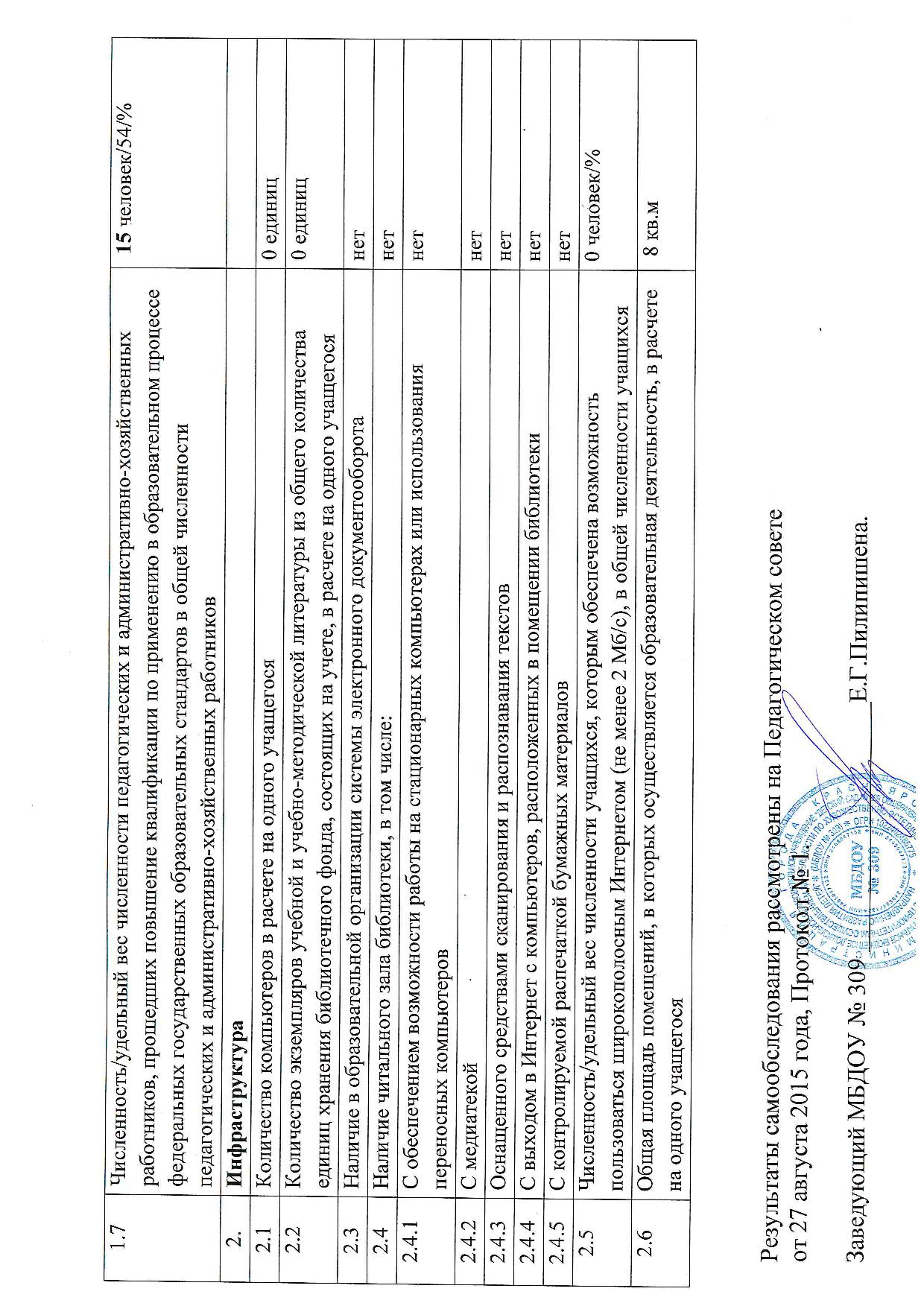 ПараметрыОценкаРеализация образовательной программы дошкольного образования.   Образовательная деятельность осуществлялась по  5 образовательным областям с учётом комплексного подхода к воспитанию и развитию детей. Для обеспечения условий  поэтапного перехода ДОУ на ФГОС, в течение 2014 – 2015 учебного года педагогическим коллективом  реализовывалась  годовая методическая тема «Организация  совместной деятельности взрослого и ребёнка»  с целью  повышения  профессионального мастерства педагогов в организации разнообразных форм совместной деятельности всех субъектов образовательного процесса: детей, педагогов, родителей. В настоящее время в коллективе проходит работа по составлению Рабочих программ (тематических перспективных планов) по всем образовательным областям для всех возрастов детей.Проектирование и реализация образовательного процесса.   Проектирование образовательного процесса через все виды деятельности основывалось на комплексно – тематическом планировании, которое включает   реализацию задач через совместную деятельность педагога и детей, организацию среды для самостоятельной деятельности детей и взаимодействие с родителями по реализации ОПДО.      Педагогами ДОУ широко применяется культурная практика «Социо-игры», которая позволяет включить всех детей  в интересную совместную познавательную и творческую деятельность, организовать детское сообщество на основе взаимных интересов и увлечений, сформировать у детей способы эффективного общения.       В ДОУ разработаны всеми специалистами (Зам. по УВР, психолог, музыкальные руководители, ИФК, старший воспитатель) перспективные планы по сопровождению направлений развития «Нравственно – патриотическое воспитание», «Музыкально – театральная культура», «Формирование ОБЖ», «Взаимодействие с социумом», «Физическое воспитание и здоровье детей». Систематизирована методическая копилка по реализации образовательных проектов в ДОУ. Преобразуется образовательная среда  в группах с учётом показателей ФГОС, создана новая коллекция дидактических игр «Игротека воспитателя». Созданы перечни тем для комплексной реализации по все возрастам.Профессиональное развитие педагогов.В ДОУ эффективно работает система непрерывного повышения квалификации и профессионального мастерства педагогов.  По годовой методической теме «Организация  совместной деятельности взрослого и ребёнка»  проведён  комплекс методических мероприятий, работали  ШНВ и Школа мастеров, организованы -  Фестиваль сотрудничества детей, педагогов и родителей «Радуга совместных открытий», районная конференция «Истоки – 15 лет вместе. Педагогические технологии партнёрства и сотрудничества».     Курсы повышения квалификации прошли 12 педагогов. Посетили конференции, форумы, фестивали – 15 педагогов. Аттестовано  на высшую категорию 3 воспитателя, на соответствие занимаемой должности 4 воспитателя. Активная работа проводилась педагогами в  методических  объединениях «Истоки», «Физическая культура», «Музыка», «Театр». Были реализованы  инициативы в рамках года национальной культуры  «Покровская ярмарка», «Народные промыслы», «Зимние святки», «Народный календарь»  педагогическими командами на качественном уровне, получили хорошие отзывы коллег и родителей.    Педагоги получили возможность,  пополнить как теоретическую, так и практическую базу знаний и профессиональных умений и презентовать имеющийся  эффективный опыт по применению технологий, методик, используемых  способов и средств организации разносторонней совместной деятельности взрослого и ребёнка. Специалистами ДОУ систематизирован материал для методического районного сборника «Развитие ребёнка в деятельности». Интеллектуальная готовностьС-71(99%)       П-1(1%)        Н-0(0%)Зрительно-моторная готовностьС-61(85%)    П-10(14%)      Н-1(1%)Эмоционально - волевая готовностьС-71(99%)    П-1(1%)        Н-0(0%)Мотивационная готовностьУчебный мотив сформирован у 15 чел (21%)Итого:  С-71(99%)                     П-1(1%) Н-0(0%) С- соответствует возрасту; П– приближен к возрасту; Н – не соответствует возрасту;Итого:  С-71(99%)                     П-1(1%) Н-0(0%) С- соответствует возрасту; П– приближен к возрасту; Н – не соответствует возрасту;ПериодВсегопедагоговВоспитателиМуз. рук.ПсихологИФКСтарший воспитатель%На начало у.г.31252111100 %На конец у.г.2824201190%Курсы ПКДиплом о переподготовкеДиплом о ср/спец образованииМагистратураМагистратураПосещения МО8 человек1 воспитатель1 воспитатель1 воспитатель1 психологВсе педагоги№ п/пПоказатели самообследования Единица измерения1.Образовательная деятельность1.1Общая численность учащихся  (детей)330 человек1.1.2Численность/удельный вес численности учащихся-победителей и призеров олимпиад, смотров, конкурсов, в общей численности учащихся, в том числе:81 человек/ 24 %1.1.1Район (территориальный округ)49 человек/15 %1.2.2Город8 человек/2 %1.2.3Регионального уровня  (Край)1 человек1.2.4Федерального уровня  (Россия)23 человека/7 %1.2.Международного уровня      0 человек/%1.2Общая численность педагогических работников, в том числе:28 человек1.3.Численность/удельный вес численности педагогических работников, имеющих высшее образование, в общей численности педагогических работников15 человек/54 /%1.4.Численность/удельный вес численности педагогических работников, имеющих высшее образование педагогической направленности (профиля), в общей численности педагогических работников14 человек/50 %1.5.Численность/удельный вес численности педагогических работников, имеющих среднее профессиональное образование, в общей численности педагогических работников 13 человек/46/%1.6.Численность/удельный вес численности педагогических работников, имеющих среднее профессиональное образование педагогической направленности (профиля), в общей численности педагогических работников 9 человек/32/%1.7.Численность/удельный вес численности педагогических работников, которым по результатам аттестации присвоена квалификационная категория в общей численности педагогических работников, в том числе:18 человек/64/%1.7.1Высшая11 человек/39%1.7.2Первая5 человек/18/%1.3.Численность/удельный вес численности педагогических работников в общей численности педагогических работников, педагогический стаж работы которых составляет:28 человек/90/%1.3..1До 5 лет9 человек/32 %1.3.2Свыше 30 лет10 человек/36 %1.4Численность/удельный вес численности педагогических работников в общей численности педагогических работников в возрасте до 30 лет4 человека/14/%1.5Численность/удельный вес численности педагогических работников в общей численности педагогических работников в возрасте от 55 лет8 человек/29/%1.6Численность/удельный вес численности педагогических и административно-хозяйственных работников, прошедших за последние 5 лет повышение квалификации/профессиональную переподготовку по профилю педагогической деятельности или иной осуществляемой в образовательной организации деятельности, в общей численности педагогических и административно-хозяйственных работниковПК  28 человек/                 100%Проф. переподготовка       4 человека/14%